به نام ایزد  دانا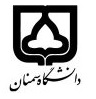 (کاربرگ طرح درس)                   تاریخ بهروز رسانی:               دانشکده     ..دامپزشکی..........................                                               نیمسال اول/دوم سال تحصیلی98-97بودجهبندی درسمقطع: کارشناسی*  کارشناسی ارشد□  دکتری□مقطع: کارشناسی*  کارشناسی ارشد□  دکتری□مقطع: کارشناسی*  کارشناسی ارشد□  دکتری□تعداد واحد: نظری2 عملی1.تعداد واحد: نظری2 عملی1.	اصول بهداشت و بازرسی گوشت و فراورده های دامی	فارسی:	اصول بهداشت و بازرسی گوشت و فراورده های دامی	فارسی:نام درسپیشنیازها و همنیازها:پیشنیازها و همنیازها:پیشنیازها و همنیازها:پیشنیازها و همنیازها:پیشنیازها و همنیازها:	Principles of meat and animal products hygiene and inspection	لاتین:	Principles of meat and animal products hygiene and inspection	لاتین:نام درسشماره تلفن اتاق:شماره تلفن اتاق:شماره تلفن اتاق:شماره تلفن اتاق:	اشکان جبلی جوان	مدرس/مدرسین:	اشکان جبلی جوان	مدرس/مدرسین:	اشکان جبلی جوان	مدرس/مدرسین:	اشکان جبلی جوان	مدرس/مدرسین:منزلگاه اینترنتی:منزلگاه اینترنتی:منزلگاه اینترنتی:منزلگاه اینترنتی:	jebellija@profs.semnan.ac.ir	پست الکترونیکی:  	jebellija@profs.semnan.ac.ir	پست الکترونیکی:  	jebellija@profs.semnan.ac.ir	پست الکترونیکی:  	jebellija@profs.semnan.ac.ir	پست الکترونیکی:  برنامه تدریس در هفته و شماره کلاس:برنامه تدریس در هفته و شماره کلاس:برنامه تدریس در هفته و شماره کلاس:برنامه تدریس در هفته و شماره کلاس:برنامه تدریس در هفته و شماره کلاس:برنامه تدریس در هفته و شماره کلاس:برنامه تدریس در هفته و شماره کلاس:برنامه تدریس در هفته و شماره کلاس:	آشنایی دانشجویان با بازرسی و کنترل بهداشتی گوشت	اهداف درس:	آشنایی دانشجویان با بازرسی و کنترل بهداشتی گوشت	اهداف درس:	آشنایی دانشجویان با بازرسی و کنترل بهداشتی گوشت	اهداف درس:	آشنایی دانشجویان با بازرسی و کنترل بهداشتی گوشت	اهداف درس:	آشنایی دانشجویان با بازرسی و کنترل بهداشتی گوشت	اهداف درس:	آشنایی دانشجویان با بازرسی و کنترل بهداشتی گوشت	اهداف درس:	آشنایی دانشجویان با بازرسی و کنترل بهداشتی گوشت	اهداف درس:	آشنایی دانشجویان با بازرسی و کنترل بهداشتی گوشت	اهداف درس:امکانات آموزشی مورد نیاز:امکانات آموزشی مورد نیاز:امکانات آموزشی مورد نیاز:امکانات آموزشی مورد نیاز:امکانات آموزشی مورد نیاز:امکانات آموزشی مورد نیاز:امکانات آموزشی مورد نیاز:امکانات آموزشی مورد نیاز:امتحان پایانترمامتحان میانترمارزشیابی مستمر(کوئیز)ارزشیابی مستمر(کوئیز)فعالیتهای کلاسی و آموزشیفعالیتهای کلاسی و آموزشینحوه ارزشیابینحوه ارزشیابی752525درصد نمرهدرصد نمرهمنابع و مآخذ درسمنابع و مآخذ درستوضیحاتمبحثشماره هفته آموزشیتاریخچه بازرسی گوشت1آشنایی با ساختمان و تجهیزات کشتارگاه2آشنایی با نحوه انتقال دام به کشتارگاه و معاینات پیش از کشتار3آشنایی با مراحل کشتار در سالن کشتار4غدد لنفاوی و اهمیت بازرسی آنها5آشنایی با ضایعات عمومی و نحوه بازرسی آنها6آشنایی با ضایعات عمومی و نحوه بازرسی آنها (ادامه)7آشنایی با ضایعات عمومی و نحوه بازرسی آنها (ادامه)8آشنایی با بیماریهای باکتریایی و نحوه بازرسی و قضاوت آنها9آشنایی با بیماریهای باکتریایی و نحوه بازرسی و قضاوت آنها (ادامه)10آشنایی با بیماریهای باکتریایی و نحوه بازرسی و قضاوت آنها (ادامه)11آشنایی با بیماریهای ویروسی و قارچی و نحوه بازرسی و قضاوت آنها12آشنایی با بیماریهای انگلی و نحوه بازرسی و قضاوت آنها13نمونه برداری کشتارگاهی جهت انجام آزمایشات میکروبی و شیمیایی14آشنایی با کشتارگاه طیور و مراحل کشتار15آشنایی با بیماری های طیور و نحوه بازرسی و قضاوت آنها16